Direção Geral de Estabelecimentos Escolares - DSRN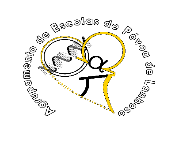 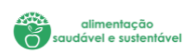 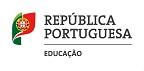 AGRUPAMENTO DE ESCOLAS DE PÓVOA DE LANHOSO – 150915Brigada da CantinaData: ___/___/___		Brigada:________________________________________________________		Turma: _____		Ano: ____Legumes que compõem a sopa:________________________________________________________________N.º de cores existentes no prato: _____________________________________________________________Para onde vão os alimentos não consumidos pelos alunos?   Lixo comum   ⃝		Depósito de compostagem  ⃝É feita a separação dos lixos? Sim ⃝	Não  ⃝Se sim, é feita a separação do… 	vidro ⃝	cartão/papel ⃝	plástico ⃝Número de higienizações à entrada da cantinaN.º de refeições totalmente consumidas(sopa+prato+sobremesa+pão)N.º de refeições consumidas parcialmente(sopa+prato+sobremesa+pão)N.º de refeições consumidas parcialmente(sopa+prato+sobremesa+pão)N.º de refeições consumidas parcialmente(sopa+prato+sobremesa+pão)N.º de alunos que comem com o telemóvelN.º de alunos que deixam o seu lugar limpoNível de ruídoNível de ruídoNível de ruídoN.º de alunos que utilizam linguagem violenta ou imprópriaObservaçõesSem sopaSem sobremesaSem pãoAltoMédioBaixo